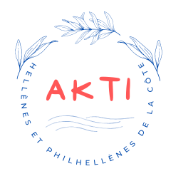 Rapport des Vérificateurs des Comptes – Exercice 2020Mesdames, Messieurs, membres de l’Assemblée Générale d’Akti,Conformément au mandat qui nous a été confié lors de l’Assemblée Générale tenue le 5 juillet 2020, nous avons procédé à la vérification des comptes de l’Association d’Hellènes et de Philhellènes de la Côte «Akti» (AHPh-Akti) pour la période du 05.07.2020 au 31.12.2020. Le total des comptes de liquidités (compte BCV et caisse) à la fin de l’exercice se monte à 508.30 CHF. Le résultat des activités 2020 se monte à 508.30 CHF de bénéfice.Par notre contrôle, nous pouvons certifier : • Que les comptes sont tenus avec soin et exactitude ; • Que les chiffres du bilan et du compte de pertes et profits correspondent aux justificatifs présentés. En conclusion, nous ne pouvons que vous recommander d’approuver les comptes qui vous sont soumis et d’en donner décharge au comité de l’AHPh-Akti. Les vérificateurs : Harilaos Bournous 		Agapi KatsamaniAnnexes : Copies signées du bilan et du compte de pertes et profits 2020. Nyon, le 12 septembre 2021